Foundations Review SheetKey Terms/Main Ideas** Remember do not just look up the definition… understand how each can be applied, as well as the significance and impact each have had on our unit of study** Five Themes of Geography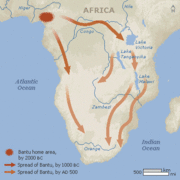 Physical GeographyHuman GeographyPhysical MapPolitical MapGeographerArchaeologistHistorianPaleolithic AgeNeolithic AgeBantu MigrationsNomadsHunter-GathererDomestication SpecializationSubsistence FarmingSlash-and-Burn AgricultureBarterTraditional EconomyCharacteristics of CivilizationEssential QuestionsHow can geography impact human lives? What was early man’s greatest achievement and why?Why were domesticating plants and animals important to agricultural people?What is the significance of cave paintings to early man?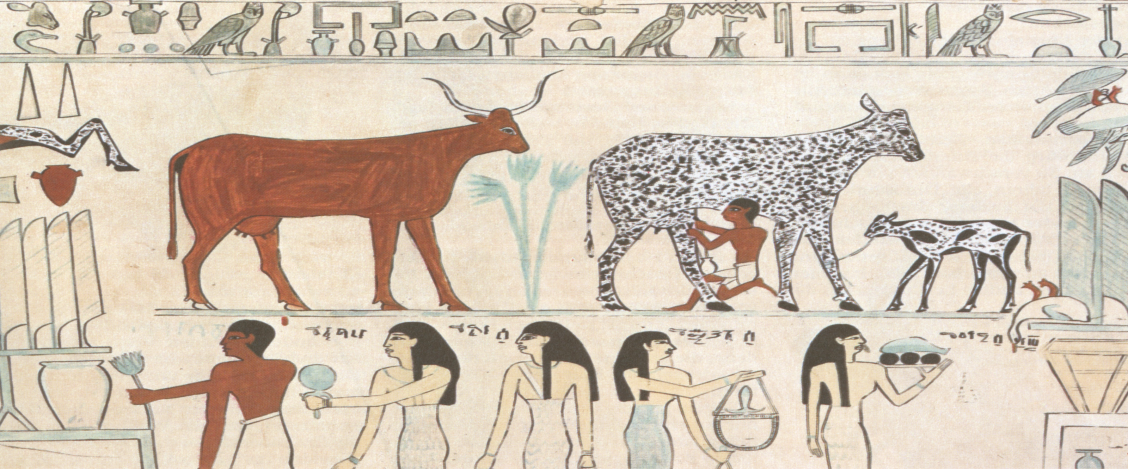 Describe traditional African society: religion, art, politics, economics, and social structure